Name: ____________________Date: _____________________Score: ____________________Biology Test – Module #15Matching: Match each term with the correct definition.Label: label the parts of the flower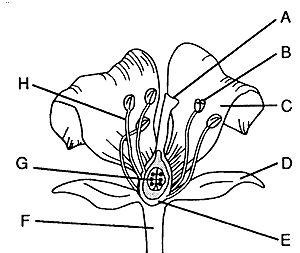 What do all plants need? ______________________List at least two plant hormones.______________________________________________________________Give one example of vegetative reproduction and how it happens. ________________________________________________________________________________________________________________________________________________________________________________________________________________________Classification of fruits: Recreate the classification chart of fruits.True or false: Determine whether each statement is true or false.___ Grafting is a form of vegetative reproduction.___ Bees help pollinate certain flowers.___ A cherry branch can be grafted onto an apple tree.___ Soil needs some air spaces in it so that it can absorb water well.___ Turgor pressure helps a plant remain stiff and upright.____ physiologyA growth response to gravity____ pore spacesA mature ovary that contains a seed or seeds____ cohesionThe study of life processes in an organism____ loamA growth response to touch____ hormonesAn ovule with a protective coating, encasing a mature plant embryo and a nutrient source____ phototropismSpaces in soil that determine how much water and air the soil can hold____ gravitropismFlowers with both stamens and carpels____ thigmotropismThe phenomenon that occurs when individual molecules are so strongly  attracted to each other that they tend to stay together, even when exposed to tension____ perfect flowerThe transfer of pollen grains from the anther to the carpel in flowering plants____ imperfect flowerA growth response to light.____ pollinationFlowers with either stamens or carpels, but not both____ seedChemicals that circulate throughout multicellular organisms, regulating cellular processes by interacting with specifically targeted cells____ fruitA mixture of gravel, sand, silt, clay, and organic matter